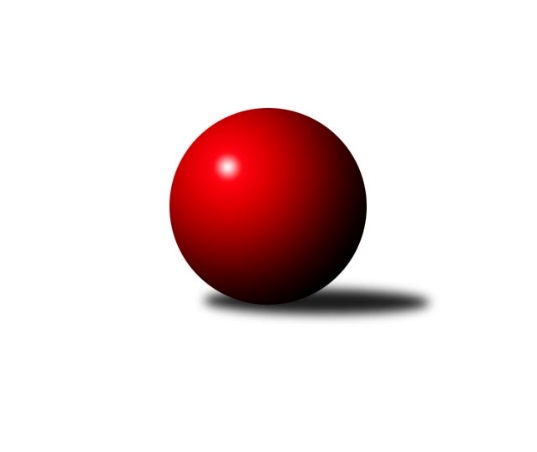 Č.2Ročník 2020/2021	26.5.2024 2. KLZ A 2020/2021Statistika 2. kolaTabulka družstev:		družstvo	záp	výh	rem	proh	skore	sety	průměr	body	plné	dorážka	chyby	1.	TJ Bižuterie Jablonec nad Nisou	2	2	0	0	11.0 : 5.0 	(28.0 : 20.0)	3186	4	2158	1028	47.5	2.	TJ Sokol Duchcov	1	1	0	0	6.0 : 2.0 	(15.5 : 8.5)	3317	2	2176	1141	28	3.	SKK Jičín	1	1	0	0	5.0 : 3.0 	(11.5 : 12.5)	3087	2	2135	952	53	4.	SK Žižkov Praha	2	1	0	1	8.0 : 8.0 	(21.0 : 27.0)	3174	2	2150	1025	35	5.	KK Jiří Poděbrady	0	0	0	0	0.0 : 0.0 	(0.0 : 0.0)	0	0	0	0	0	6.	TJ Lokomotiva Ústí n. L.	0	0	0	0	0.0 : 0.0 	(0.0 : 0.0)	0	0	0	0	0	7.	TJ Loko. České Budějovice	1	0	0	1	3.0 : 5.0 	(12.5 : 11.5)	3046	0	2092	954	41	8.	SKK Náchod B	1	0	0	1	3.0 : 5.0 	(12.0 : 12.0)	3073	0	2081	992	39	9.	TJ Sparta Kutná Hora	2	0	0	2	4.0 : 12.0 	(19.5 : 28.5)	3088	0	2123	966	51.5Tabulka doma:		družstvo	záp	výh	rem	proh	skore	sety	průměr	body	maximum	minimum	1.	TJ Sokol Duchcov	1	1	0	0	6.0 : 2.0 	(15.5 : 8.5)	3317	2	3317	3317	2.	TJ Bižuterie Jablonec nad Nisou	1	1	0	0	5.0 : 3.0 	(12.0 : 12.0)	3110	2	3110	3110	3.	KK Jiří Poděbrady	0	0	0	0	0.0 : 0.0 	(0.0 : 0.0)	0	0	0	0	4.	SKK Náchod B	0	0	0	0	0.0 : 0.0 	(0.0 : 0.0)	0	0	0	0	5.	TJ Lokomotiva Ústí n. L.	0	0	0	0	0.0 : 0.0 	(0.0 : 0.0)	0	0	0	0	6.	SKK Jičín	0	0	0	0	0.0 : 0.0 	(0.0 : 0.0)	0	0	0	0	7.	TJ Loko. České Budějovice	1	0	0	1	3.0 : 5.0 	(12.5 : 11.5)	3046	0	3046	3046	8.	TJ Sparta Kutná Hora	1	0	0	1	2.0 : 6.0 	(11.0 : 13.0)	3061	0	3061	3061	9.	SK Žižkov Praha	1	0	0	1	2.0 : 6.0 	(8.0 : 16.0)	3174	0	3174	3174Tabulka venku:		družstvo	záp	výh	rem	proh	skore	sety	průměr	body	maximum	minimum	1.	TJ Bižuterie Jablonec nad Nisou	1	1	0	0	6.0 : 2.0 	(16.0 : 8.0)	3262	2	3262	3262	2.	SK Žižkov Praha	1	1	0	0	6.0 : 2.0 	(13.0 : 11.0)	3174	2	3174	3174	3.	SKK Jičín	1	1	0	0	5.0 : 3.0 	(11.5 : 12.5)	3087	2	3087	3087	4.	KK Jiří Poděbrady	0	0	0	0	0.0 : 0.0 	(0.0 : 0.0)	0	0	0	0	5.	TJ Lokomotiva Ústí n. L.	0	0	0	0	0.0 : 0.0 	(0.0 : 0.0)	0	0	0	0	6.	TJ Sokol Duchcov	0	0	0	0	0.0 : 0.0 	(0.0 : 0.0)	0	0	0	0	7.	TJ Loko. České Budějovice	0	0	0	0	0.0 : 0.0 	(0.0 : 0.0)	0	0	0	0	8.	SKK Náchod B	1	0	0	1	3.0 : 5.0 	(12.0 : 12.0)	3073	0	3073	3073	9.	TJ Sparta Kutná Hora	1	0	0	1	2.0 : 6.0 	(8.5 : 15.5)	3115	0	3115	3115Tabulka podzimní části:		družstvo	záp	výh	rem	proh	skore	sety	průměr	body	doma	venku	1.	TJ Bižuterie Jablonec nad Nisou	2	2	0	0	11.0 : 5.0 	(28.0 : 20.0)	3186	4 	1 	0 	0 	1 	0 	0	2.	TJ Sokol Duchcov	1	1	0	0	6.0 : 2.0 	(15.5 : 8.5)	3317	2 	1 	0 	0 	0 	0 	0	3.	SKK Jičín	1	1	0	0	5.0 : 3.0 	(11.5 : 12.5)	3087	2 	0 	0 	0 	1 	0 	0	4.	SK Žižkov Praha	2	1	0	1	8.0 : 8.0 	(21.0 : 27.0)	3174	2 	0 	0 	1 	1 	0 	0	5.	KK Jiří Poděbrady	0	0	0	0	0.0 : 0.0 	(0.0 : 0.0)	0	0 	0 	0 	0 	0 	0 	0	6.	TJ Lokomotiva Ústí n. L.	0	0	0	0	0.0 : 0.0 	(0.0 : 0.0)	0	0 	0 	0 	0 	0 	0 	0	7.	TJ Loko. České Budějovice	1	0	0	1	3.0 : 5.0 	(12.5 : 11.5)	3046	0 	0 	0 	1 	0 	0 	0	8.	SKK Náchod B	1	0	0	1	3.0 : 5.0 	(12.0 : 12.0)	3073	0 	0 	0 	0 	0 	0 	1	9.	TJ Sparta Kutná Hora	2	0	0	2	4.0 : 12.0 	(19.5 : 28.5)	3088	0 	0 	0 	1 	0 	0 	1Tabulka jarní části:		družstvo	záp	výh	rem	proh	skore	sety	průměr	body	doma	venku	1.	KK Jiří Poděbrady	0	0	0	0	0.0 : 0.0 	(0.0 : 0.0)	0	0 	0 	0 	0 	0 	0 	0 	2.	TJ Bižuterie Jablonec nad Nisou	0	0	0	0	0.0 : 0.0 	(0.0 : 0.0)	0	0 	0 	0 	0 	0 	0 	0 	3.	TJ Loko. České Budějovice	0	0	0	0	0.0 : 0.0 	(0.0 : 0.0)	0	0 	0 	0 	0 	0 	0 	0 	4.	SKK Náchod B	0	0	0	0	0.0 : 0.0 	(0.0 : 0.0)	0	0 	0 	0 	0 	0 	0 	0 	5.	TJ Sparta Kutná Hora	0	0	0	0	0.0 : 0.0 	(0.0 : 0.0)	0	0 	0 	0 	0 	0 	0 	0 	6.	TJ Sokol Duchcov	0	0	0	0	0.0 : 0.0 	(0.0 : 0.0)	0	0 	0 	0 	0 	0 	0 	0 	7.	SK Žižkov Praha	0	0	0	0	0.0 : 0.0 	(0.0 : 0.0)	0	0 	0 	0 	0 	0 	0 	0 	8.	TJ Lokomotiva Ústí n. L.	0	0	0	0	0.0 : 0.0 	(0.0 : 0.0)	0	0 	0 	0 	0 	0 	0 	0 	9.	SKK Jičín	0	0	0	0	0.0 : 0.0 	(0.0 : 0.0)	0	0 	0 	0 	0 	0 	0 	0 Zisk bodů pro družstvo:		jméno hráče	družstvo	body	zápasy	v %	dílčí body	sety	v %	1.	Marie Adamcová 	TJ Sparta Kutná Hora 	2	/	2	(100%)	6	/	8	(75%)	2.	Lenka Stejskalová 	TJ Bižuterie Jablonec nad Nisou 	2	/	2	(100%)	6	/	8	(75%)	3.	Jana Florianová 	TJ Bižuterie Jablonec nad Nisou 	2	/	2	(100%)	6	/	8	(75%)	4.	Lenka Boštická 	SK Žižkov Praha 	2	/	2	(100%)	5	/	8	(63%)	5.	Denisa Kovačovičová 	SKK Náchod B 	1	/	1	(100%)	4	/	4	(100%)	6.	Iveta Seifertová ml.	TJ Bižuterie Jablonec nad Nisou 	1	/	1	(100%)	4	/	4	(100%)	7.	Petra Abelová 	SKK Jičín 	1	/	1	(100%)	4	/	4	(100%)	8.	Lucie Vrbatová 	TJ Sokol Duchcov 	1	/	1	(100%)	4	/	4	(100%)	9.	Veronika Kulová 	TJ Loko. České Budějovice 	1	/	1	(100%)	4	/	4	(100%)	10.	Tereza Bendová 	TJ Sokol Duchcov 	1	/	1	(100%)	3.5	/	4	(88%)	11.	Michaela Bagári 	TJ Sokol Duchcov 	1	/	1	(100%)	3	/	4	(75%)	12.	Růžena Svobodová 	TJ Sokol Duchcov 	1	/	1	(100%)	3	/	4	(75%)	13.	Zdeňa Štruplová 	TJ Loko. České Budějovice 	1	/	1	(100%)	3	/	4	(75%)	14.	Lenka Vávrová 	SKK Jičín 	1	/	1	(100%)	3	/	4	(75%)	15.	Lucie Slavíková 	SKK Náchod B 	1	/	1	(100%)	3	/	4	(75%)	16.	Milada Šafránková 	TJ Loko. České Budějovice 	1	/	1	(100%)	2.5	/	4	(63%)	17.	Denisa Nálevková 	SKK Náchod B 	1	/	1	(100%)	2	/	4	(50%)	18.	Helena Šamalová 	SKK Jičín 	1	/	1	(100%)	2	/	4	(50%)	19.	Blanka Mašková 	SK Žižkov Praha 	1	/	2	(50%)	5	/	8	(63%)	20.	Jitka Havlíková 	TJ Bižuterie Jablonec nad Nisou 	1	/	2	(50%)	5	/	8	(63%)	21.	Irini Sedláčková 	SK Žižkov Praha 	1	/	2	(50%)	4	/	8	(50%)	22.	Olga Petráčková 	TJ Bižuterie Jablonec nad Nisou 	1	/	2	(50%)	4	/	8	(50%)	23.	Ivana Kopecká 	TJ Sparta Kutná Hora 	1	/	2	(50%)	3.5	/	8	(44%)	24.	Blanka Mizerová 	SK Žižkov Praha 	1	/	2	(50%)	3	/	8	(38%)	25.	Eva Renková 	TJ Sparta Kutná Hora 	1	/	2	(50%)	3	/	8	(38%)	26.	Lucie Řehánková 	SK Žižkov Praha 	1	/	2	(50%)	3	/	8	(38%)	27.	Miroslava Vondrušová 	TJ Loko. České Budějovice 	0	/	1	(0%)	2	/	4	(50%)	28.	Iveta Seifertová st.	TJ Bižuterie Jablonec nad Nisou 	0	/	1	(0%)	2	/	4	(50%)	29.	Marie Kolářová 	SKK Jičín 	0	/	1	(0%)	1.5	/	4	(38%)	30.	Adéla Pechová 	TJ Sokol Duchcov 	0	/	1	(0%)	1	/	4	(25%)	31.	Jana Gembecová 	TJ Bižuterie Jablonec nad Nisou 	0	/	1	(0%)	1	/	4	(25%)	32.	Adéla Víšová 	SKK Náchod B 	0	/	1	(0%)	1	/	4	(25%)	33.	Alena Šedivá 	SKK Jičín 	0	/	1	(0%)	1	/	4	(25%)	34.	Martina Tomiová 	TJ Loko. České Budějovice 	0	/	1	(0%)	1	/	4	(25%)	35.	Kateřina Katzová 	SK Žižkov Praha 	0	/	1	(0%)	1	/	4	(25%)	36.	Karolína Kovaříková 	SKK Náchod B 	0	/	1	(0%)	1	/	4	(25%)	37.	Alena Čampulová 	TJ Loko. České Budějovice 	0	/	1	(0%)	0	/	4	(0%)	38.	Monika Hercíková 	SKK Jičín 	0	/	1	(0%)	0	/	4	(0%)	39.	Jitka Bulíčková 	TJ Sparta Kutná Hora 	0	/	2	(0%)	3	/	8	(38%)	40.	Klára Miláčková 	TJ Sparta Kutná Hora 	0	/	2	(0%)	3	/	8	(38%)	41.	Hana Barborová 	TJ Sparta Kutná Hora 	0	/	2	(0%)	1	/	8	(13%)Průměry na kuželnách:		kuželna	průměr	plné	dorážka	chyby	výkon na hráče	1.	SK Žižkov Praha, 1-4	3218	2191	1026	44.5	(536.3)	2.	Duchcov, 1-4	3216	2154	1061	39.5	(536.0)	3.	TJ Sparta Kutná Hora, 1-4	3117	2124	993	41.5	(519.6)	4.	TJ Bižuterie Jablonec nad Nisou, 1-4	3091	2088	1003	42.0	(515.3)	5.	TJ Lokomotiva České Budějovice, 1-4	3066	2113	953	47.0	(511.1)	6.	SKK Nachod, 1-4	0	0	0	0.0	(0.0)	7.	Poděbrady, 1-4	0	0	0	0.0	(0.0)	8.	- volno -, 1-4	0	0	0	0.0	(0.0)	9.	SKK Jičín, 1-4	0	0	0	0.0	(0.0)Nejlepší výkony na kuželnách:SK Žižkov Praha, 1-4TJ Bižuterie Jablonec nad Nisou	3262	2. kolo	Olga Petráčková 	TJ Bižuterie Jablonec nad Nisou	578	2. koloSK Žižkov Praha	3174	2. kolo	Jana Florianová 	TJ Bižuterie Jablonec nad Nisou	568	2. kolo		. kolo	Lenka Boštická 	SK Žižkov Praha	554	2. kolo		. kolo	Iveta Seifertová ml.	TJ Bižuterie Jablonec nad Nisou	547	2. kolo		. kolo	Irini Sedláčková 	SK Žižkov Praha	543	2. kolo		. kolo	Lucie Řehánková 	SK Žižkov Praha	534	2. kolo		. kolo	Blanka Mašková 	SK Žižkov Praha	528	2. kolo		. kolo	Jana Gembecová 	TJ Bižuterie Jablonec nad Nisou	528	2. kolo		. kolo	Jitka Havlíková 	TJ Bižuterie Jablonec nad Nisou	527	2. kolo		. kolo	Blanka Mizerová 	SK Žižkov Praha	520	2. koloDuchcov, 1-4TJ Sokol Duchcov	3317	2. kolo	Lucie Vrbatová 	TJ Sokol Duchcov	602	2. koloTJ Sparta Kutná Hora	3115	2. kolo	Michaela Bagári 	TJ Sokol Duchcov	575	2. kolo		. kolo	Tereza Bendová 	TJ Sokol Duchcov	572	2. kolo		. kolo	Eva Renková 	TJ Sparta Kutná Hora	549	2. kolo		. kolo	Růžena Svobodová 	TJ Sokol Duchcov	545	2. kolo		. kolo	Jitka Bulíčková 	TJ Sparta Kutná Hora	543	2. kolo		. kolo	Adéla Pechová 	TJ Sokol Duchcov	534	2. kolo		. kolo	Ivana Kopecká 	TJ Sparta Kutná Hora	527	2. kolo		. kolo	Klára Miláčková 	TJ Sparta Kutná Hora	522	2. kolo		. kolo	Marie Adamcová 	TJ Sparta Kutná Hora	492	2. koloTJ Sparta Kutná Hora, 1-4SK Žižkov Praha	3174	1. kolo	Irini Sedláčková 	SK Žižkov Praha	559	1. koloTJ Sparta Kutná Hora	3061	1. kolo	Blanka Mašková 	SK Žižkov Praha	557	1. kolo		. kolo	Lenka Boštická 	SK Žižkov Praha	549	1. kolo		. kolo	Jitka Bulíčková 	TJ Sparta Kutná Hora	541	1. kolo		. kolo	Eva Renková 	TJ Sparta Kutná Hora	528	1. kolo		. kolo	Blanka Mizerová 	SK Žižkov Praha	522	1. kolo		. kolo	Ivana Kopecká 	TJ Sparta Kutná Hora	519	1. kolo		. kolo	Lucie Řehánková 	SK Žižkov Praha	506	1. kolo		. kolo	Hana Barborová 	TJ Sparta Kutná Hora	498	1. kolo		. kolo	Klára Miláčková 	TJ Sparta Kutná Hora	490	1. koloTJ Bižuterie Jablonec nad Nisou, 1-4TJ Bižuterie Jablonec nad Nisou	3110	1. kolo	Jana Florianová 	TJ Bižuterie Jablonec nad Nisou	584	1. koloSKK Náchod B	3073	1. kolo	Adéla Víšová 	SKK Náchod B	566	1. kolo		. kolo	Denisa Nálevková 	SKK Náchod B	545	1. kolo		. kolo	Iveta Seifertová st.	TJ Bižuterie Jablonec nad Nisou	538	1. kolo		. kolo	Jitka Havlíková 	TJ Bižuterie Jablonec nad Nisou	533	1. kolo		. kolo	Lucie Slavíková 	SKK Náchod B	522	1. kolo		. kolo	Denisa Kovačovičová 	SKK Náchod B	513	1. kolo		. kolo	Lenka Stejskalová 	TJ Bižuterie Jablonec nad Nisou	512	1. kolo		. kolo	Karolína Kovaříková 	SKK Náchod B	488	1. kolo		. kolo	Olga Petráčková 	TJ Bižuterie Jablonec nad Nisou	488	1. koloTJ Lokomotiva České Budějovice, 1-4SKK Jičín	3087	1. kolo	Veronika Kulová 	TJ Loko. České Budějovice	591	1. koloTJ Loko. České Budějovice	3046	1. kolo	Petra Abelová 	SKK Jičín	547	1. kolo		. kolo	Milada Šafránková 	TJ Loko. České Budějovice	537	1. kolo		. kolo	Lenka Vávrová 	SKK Jičín	525	1. kolo		. kolo	Marie Kolářová 	SKK Jičín	525	1. kolo		. kolo	Monika Hercíková 	SKK Jičín	516	1. kolo		. kolo	Zdeňa Štruplová 	TJ Loko. České Budějovice	505	1. kolo		. kolo	Helena Šamalová 	SKK Jičín	499	1. kolo		. kolo	Alena Čampulová 	TJ Loko. České Budějovice	481	1. kolo		. kolo	Martina Tomiová 	TJ Loko. České Budějovice	479	1. koloSKK Nachod, 1-4Poděbrady, 1-4- volno -, 1-4SKK Jičín, 1-4Četnost výsledků:	6.0 : 2.0	1x	5.0 : 3.0	1x	3.0 : 5.0	1x	2.0 : 6.0	2x